 «Речевой этикет: слова извинения в различных ситуациях общения. Знакомство с правилом правописания безударного проверяемого гласного в корне слова»Тип урока: урок открытия нового знанияЦель: формирование умений использовать слова извинения в различных ситуациях, знакомство с правилом правописания безударного проверяемого гласного в корне слова.Задачи:Дидактическая: сформировать умение использовать слова извинения в различных ситуациях.Развивающая: развивать устную речь учащихся, технику письма, умение списывать текст.Воспитательная: воспитывать вежливость, культуру общения, интерес к урокам русского языка; создать условия для обсуждения интересов обучающихся.Планируемые результаты:Предметные:умение применять правило правописания безударного проверяемого гласного в корне слова; умение использовать слова извинения в различных ситуациях;развивать навык культурного общения.Метапредметные:Познавательные:умение выполнять анализ, сравнение, классификацию объектов;умение правильно строить свои рассуждения;делать выводы на основе обобщения умозаключений.Регулятивные:самостоятельно формулировать тему и цель урока после предварительного обсуждения с классом;обнаруживать и формулировать учебную проблему;уметь оценивать правильность выполнения действия.Коммуникативные:умение оформлять свои мысли в устной форме;высказывать свою точку зрения, уметь ее аргументировать;формировать умения взаимодействовать в парах в процессе самостоятельной работы.Личностные:принятие и освоение роли обучающегося;осуществлять самоконтроль при выполнении заданий;готовность к обучению, положительное отношение к русскому языку;проявлять интерес к познавательной деятельности.Методы: наглядный, практический, словесныйОборудование: экран, компьютер, медиапроектор, учебник «Русский язык», рабочая тетрадь «Русский язык» №1, авторы: С.В. Иванов, А.О. Евдокимова, М.И. Кузнецова, программа «Школа ХХI века», 1 класс              Деятельность учителяДеятельность обучающихся1. Мотивация к учебной деятельности- Громко прозвенел звонок – Начинается урок.Вы пришли сюда учиться,Не лениться, а трудиться.Работайте старательно,Слушайте внимательно.В мире много интересногоВам порою неизвестного.Миру знаний нет предела.Так скорей, друзья, за дело!Давайте договоримся, что за активную работу на уроке каждый из вас будет получать зелёный листок. В конце урока мы подведём итог вашей работПриветствуют учителя2. Актуализация знаний в пробном учебном действии- Откроем тетради, запишем число, классная работа, выполним минутку чистописания.Минутка чистописанияА о А о А о- Сегодня мы с вами продолжим разговор о речевом этикете.- Что такое речевой этикет?- А что помогает нам общаться друг с другом?- Какая бывает речь?- Какую речь называют устной? А какую письменной?Ребята, хорошо, что мы, люди, умеем говорить, пользуемся речью.Правила поведения при общенииРечь Устная и письменнаяУстная, когда мы слышим или говорим, письменная пишем или читаем3. Выявление места и причины затруднения- Давайте вспомним, какие слова красят нашу речь. - Вспомните их. - А почему они «волшебные»? - Давайте представим, что наша речь – это жёлтый круг – диск солнца, а волшебные слова – это жёлтые полоски – солнечные лучи. Получается солнце с лучиками.- Посмотрите, как светло стало в нашем классе от добрых и волшебных слов.- Какие из этих «волшебных» слов мы используем, если провинились? - Как вы думаете, какая тема нашего сегодняшнего урока?Так вот сегодня мы с вами и поговорим о словах извинения в различных ситуациях. Тема урока: «Речевой этикет: слова извинения в различных ситуациях общения»Вежливые (волшебные) словаОтветы детейМнение детей Дети называют «волшебные» слова и прикрепляют полоски с ними вокруг желтого круга: «пожалуйста, спасибо, здравствуйте, до свидания, будьте добры, простите, извините»Извините, простите пожалуйстаСлова извинения4. Построение проекта выхода из затруднения- Ребята, давайте мы с вами определим цель нашего урока.- Откроем учебник на странице 124. Посмотрим на упражнение 1.- Почему опоздал ученик?Что следует сделать ученику за опоздание?- Как войти в класс, если опоздали на урок? Как это можно сделать? - Прочтём предложенные автором варианты извинения за опоздание. Выберем из них правильные слова извинения. - Почему нельзя опаздывать?Научится использовать в речи вежливые слова-извиненияЧитает один ученикОтветы детейИзвинитьсяДети высказывают свое мнениеДети читают предложенные слова, и выбирают подходящиеОтветы детей5. Реализация построенного проекта- Выполним упражнение 2 (стр.125). Чтение текста учителем.- Почему Алёша не понял свою учительницу?- Какие слова произнесла учительница в конце текста? - Слова, которые звучат одинаково, а пишутся по–разному, называются омофонами. А чтобы нам не запутаться, надо вспомнить о родственных словах и позвать их на помощь.- Какие слова называются родственными?Подберём родственные слова к данным словам (запись на доске и в тетрадях):Спишите, пишут, списывание, пишущая. (Выделить корень, поставить ударение).Не спешите, спешка, спешат, поспешный. (Выделить корень, поставить ударение).- В каких же случаях мы звук слышим ясно, чётко?- Какой же вывод можно сделать? Когда писать -и, а когда -е?- Выучим правило.Если гласный звук вызвал сомнение,Ты его немедленно поставь под ударение.- Прочитаем рубрику «Тайны языка»Он не понял значение слов«Спишите их. Только не спешите».Близкие по смыслуПод ударениемОтветы детейДети повторяют за учителемЧитает один ученик6. Первичное закрепление с проговариванием во внешней речиФизкультминуткаПоднимает руки класс – это «раз»,Повернулась голова – это «два»,Руки вниз, вперёд смотри — это «три»,Руки в стороны пошире развернули на «четыре»,С силой их к плечам прижать — это «пять».Всем ребятам тихо сесть — это «шесть».Словарная работа. Отгадать, кто это.- Мальчик, который учится в школе -……- Как бы вы его написали? Учитель записывает это слово на доске, а детизаписывают это слово в тетради 3 раза.  Поставить ударение. Рассказать об этом слове. (). Запишем предложение под диктовку. Что для этого нужно вспомнить?                          Ученик учится в школе.- Посмотрим в учебнике упр. 5 (стр. 127-128).Правильно ли понял художник высказывания, и нарисовал иллюстрации к стихотворению?-Как называются слова, имеющие несколько значений?Дети выполняют физкультминуткуУченик3 слога, 3 гласных, 3 согласных: 2 мягких и 1 твёрдый, но переносить можно только уче-ник Предложение начинается с большой буквы, в конце предложения ставится точкаНетМногозначные 7. Самостоятельная работа с проверкой по эталону- Ребята, откроем рабочие тетради на странице 26, выполним номер 6. Впишите пропущенные буквы, и выберите в скобках правильное проверочное слово.- Проверьте себя. На слайде показаны правильные ответы.Самостоятельное выполнение задания8. Включение в систему знаний и повторениеНа доске дана запись:Серый волк в густом л…су встретил рыжую л…су.- Объясните! Какие буквы пропущены и почему? Спишите это предложение, вставив пропущенные буквы.6). Если вы забудете правило, то можете допустить ошибку.Найдите в упр.4 на стр.127 в учебнике схему слова ошибка. Объясните свой выбор.Дети списывают предложение к себе в тетрадьПодходит 2-я звуковая модель1 звук – [а] -  гласный2 звук – [ш] – согласный, всегда твердый3 звук – [ы] – гласный, ударный4 звук – [п] – согласный, глухой5 звук – [к] -  согласный, глухой6 звук – [а] – гласный, безударный9. Рефлексия (итог урока)- Что нового вы узнали на уроке? - Чему научились?-Какое открытие вы для себя сделали?-Какое задание оказалось самым трудным? Что помогло преодолеть трудность?- С каким настроением вы работали? Выберите смайлик, соответствующий вашему настроению.Мне сегодня очень приятно было работать с вами на уроке. Я увидела умных и заинтересованных детей. А если у кого-то что-то не получилось – не беда. Вы всё равно узнали что-то новое, значит, стали умнее. Спасибо вам, ребята. Вы молодцы!Ответы обучающихсяОтветы детейДети выбирают смайлик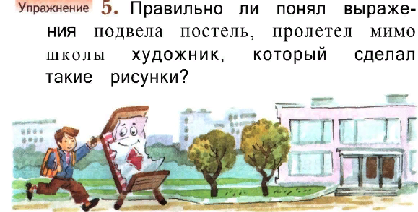 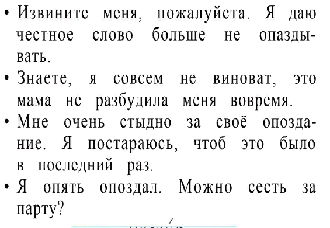 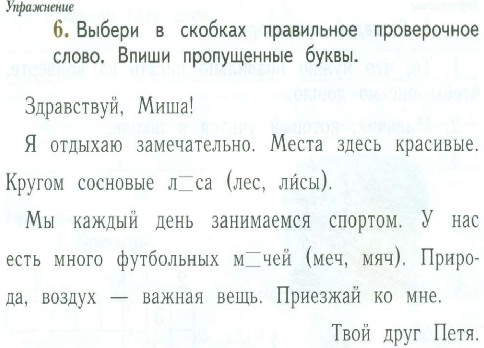 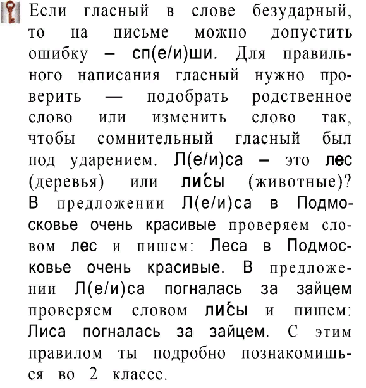 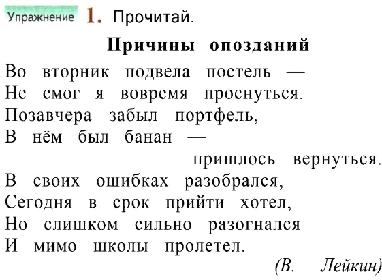 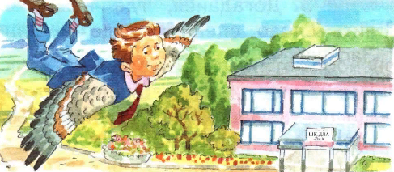 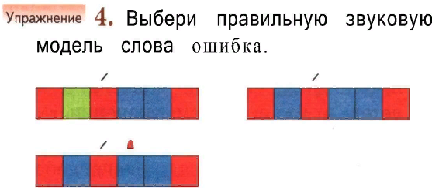 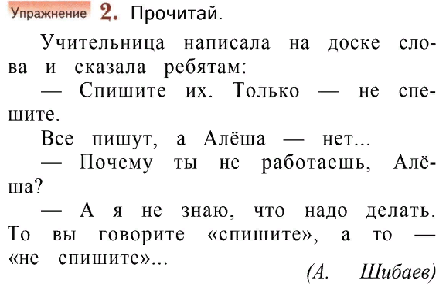 